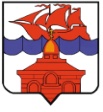 РОССИЙСКАЯ ФЕДЕРАЦИЯКРАСНОЯРСКИЙ КРАЙТАЙМЫРСКИЙ ДОЛГАНО-НЕНЕЦКИЙ МУНИЦИПАЛЬНЫЙ РАЙОНГЛАВА СЕЛЬСКОГО ПОСЕЛЕНИЯ ХАТАНГА  ПОСТАНОВЛЕНИЕ 19.12.2022 г.                                                                                            № 042 - ПГО  создании Общественного совета по туризмупри Главе сельского поселения Хатанга В целях координации деятельности в становлении и развитии туризма в сельском поселения Хатанга, руководствуясь пунктом 9 статьи 14.1.  Федерального закона от 06.10.2003 N 131-ФЗ "Об общих принципах организации местного самоуправления в Российской Федерации", статьей 3.3. Федерального закона от 24.11.1996 N 132-ФЗ "Об основах туристской деятельности в Российской Федерации", пунктом 9 статьи 7ˡ , пунктом 5 статьи 33ˡ 'Устава сельского поселения Хатанга ПОСТАНОВЛЯЮ:Создать Общественный совет по туризму при Главе сельского поселения Хатанга (далее – Совет).Утвердить Положение о Совете (приложению № 1 к настоящему постановлению).Утвердить состав Совета (приложению № 2 к настоящему постановлению).Отделу делопроизводства и кадрового обеспечения Администрации сельского поселения Хатанга (Дуденко Ю.А.) осуществлять информационную поддержку в деятельности Совета. Отделу культуры, молодежной политики и спорта Администрации сельского поселения Хатанга (Платонов Ф.Ю.) осуществлять    документационное и организационное обеспечение деятельности Совета. Опубликовать постановление в Информационном бюллетене Хатангского сельского Совета депутатов и Администрации сельского поселения Хатанга и на официальном сайте органов местного самоуправления сельского поселения Хатанга www.hatanga24.ru. Контроль за исполнением настоящего постановления возложить на  заместителя Главы сельского поселения Хатанга по социальным вопросам, культуре и спорту Зоткину Т.В.Постановление вступает в силу в день, следующий за днем его официального опубликования.Глава сельского поселения Хатанга                                              А.С. Скрипкин Приложение № 1к постановлению Главысельского поселения Хатангаот 19.12.2022 № 042-ПГПОЛОЖЕНИЕ об Общественном  совете по туризму при Главе сельского поселения Хатанга 1. Общие положения 1.1. Положение об Общественном совете по туризму в сельском поселении Хатанга (далее – Положение).1.2. Совет создан в целях обеспечения учета прав и законных интересов граждан Российской Федерации, общественных объединений и иных организаций при осуществлении их деятельности в сфере туризма, содействия развитию туризма в сельском поселении Хатанга, а также осуществления общественного контроля, обобщения опыта, расширения межведомственного сотрудничества   и делового партнерства в сфере туризма на территории сельского поселения Хатанга.  1.3. Совет является постоянно действующим коллегиальным консультативно-совещательным органом.1.4. Решения Совета носят рекомендательный характер.1.5. Организационно-техническое обеспечение деятельности Совета осуществляет Отдел культуры, молодежной политики и спорта администрации сельского поселения Хатанга. 1.6. Совет осуществляет свою деятельность на основе Конституции Российской Федерации, федеральных конституционных законов, федеральных законов и иных нормативных правовых актов Российской Федерации, законов Красноярского края и иных нормативных правовых актов края, муниципального района, сельского поселения Хатанга,  а также Положения.2. Права и обязанности Совета2.1. Совет при осуществлении своей деятельности вправе:1) выступать в качестве инициатора, организатора мероприятий, поддерживать гражданские инициативы в сфере туризма;2) запрашивать по решению Совета в соответствии с законодательством Российской Федерации в организациях и учреждениях необходимую для осуществления деятельности Совета информацию, за исключением информации, содержащей сведения, составляющие государственную тайну, сведения о персональных данных, и информации, доступ к которой ограничен федеральными законами; письмо-запрос подписывает председатель Совета;3) посещать предприятия и учреждения сельского поселения Хатанга (по согласованию с руководителем) для организации своей деятельности; 4) принимать, рассматривать и проводить анализ обращений граждан, общественных объединений и иных организаций по вопросам туризма;5) в случае выявления фактов нарушения прав и свобод человека и гражданина, прав и законных интересов общественных объединений и иных негосударственных некоммерческих организаций направлять в соответствии с федеральным законодательством материалы, полученные в ходе осуществления общественного контроля, Уполномоченному по правам человека в Красноярском крае, Уполномоченному по правам ребенка в Красноярском крае, Уполномоченному по защите прав предпринимателей в Красноярском крае, Уполномоченному по правам коренных малочисленных народов в Красноярском крае и в органы прокуратуры;6) вносить руководителям организаций и учреждений, индивидуальным предпринимателям, Администрации сельского поселения Хатанга предложения по совершенствованию деятельности в сфере туризма;7) взаимодействовать со средствами массовой информации по освещению вопросов, обсуждаемых на заседаниях Совета, в том числе в информационно-телекоммуникационной сети Интернет; 8) участвовать в работе коллегиальных органов в сельском поселении Хатанга, рекомендовать кандидатуры для участия в выездных мероприятиях в сфере туризма;  9) приглашать на заседания Совета, заинтересованных лиц по вопросу повестки дня. 2.2. Совет при осуществлении своей деятельности обязан:1) не создавать препятствий законной деятельности в сфере туризма гражданам, общественным объединениям, организациям и учреждениям, индивидуальным предпринимателям, представительным и исполнительным органам сельского поселения Хатанга;2) соблюдать конфиденциальность полученной в ходе осуществления своей деятельности информации, если ее распространение ограничено федеральными законами;3) обнародовать информацию о своей деятельности для населения сельского поселения Хатанга в информационной сети Интернет;  4) руководствоваться в своей деятельности планом работы Совета, ежегодно утверждаемом на заседании Совета 3. Порядок и обеспечение деятельности Совета3.1. Совет создается и упраздняется постановлением Администрации сельского поселения Хатанга; 3.2. Члены Совета исполняют свои обязанности добровольно и безвозмездно, в порядке, предусмотренном настоящим Положением;3.3. В состав Совета входят председатель Совета, заместитель председателя Совета, секретарь Совета и члены Совета в составе до 25 человек.  Персональный состав совета утверждается постановлением Администрации сельского поселения Хатанга. Срок полномочий членов Совета – бессрочно.3.4. Членами Совета могут быть представители органов местного самоуправления, общественных объединений, коммерческих и некоммерческих организаций, заинтересованных граждан.3.5 Первое заседание Совета проводится не позднее чем через месяц после утверждения состава Совета.3.6. Совет по инициативе его членов вносит предложения Главе сельского поселения Хатанга о его формировании, назначении председателя, заместителя председателя и секретаря Совета. 3.7. Совет осуществляет свою деятельность в соответствии с планом работы на год, принятым на заседании и утвержденным председателем Совета не позднее 20 декабря предыдущего года.3.8. Основной формой деятельности Совета являются заседания. Заседания Совета проводятся по мере необходимости, но не реже 1 раза в полугодие. Заседание Совета считается правомочным при присутствии на нем не менее половины членов Совета. 3.9. По решению председателя Совета или по инициативе его членов может быть проведено внеочередное заседание, а также заочное заседание Совета.3.10. В целях выработки определенных решений может созываться суженный состав  Совета не менее 1\3 от общего количества, определенный председателем Совета.3.11. Заседания Совета проводятся в соответствии с повесткой, предложенной председателем и утвержденной Советом. 3.12. Решения Совета по вопросам, рассмотренным на заседании, принимаются открытым голосованием простым большинством голосов от числа присутствующих членов Совета.При равенстве голосов право решающего голоса имеет председательствующий на заседании Совета.3.13. Решения Совета оформляются протоколом, который подписывает председательствующий на заседании и секретарь Совета. 3.14. Члены Совета, не согласные с решением Совета, вправе изложить свое особое мнение в письменной форме, которое в обязательном порядке приобщается к протоколу заседания Совета.3.15. Информация о повестке заседания Совета, решениях, принятых на заседаниях Совета, план работы на год, отчеты об итогах деятельности, иные документы Совета размещаются в рабочей группе Совета.  3.16. Председатель Совета:1) организует текущую деятельность и заседания Совета, председательствует на заседаниях; контролирует выполнение принятых решений;2) подписывает протоколы заседаний и документы, образующиеся в деятельности Совета;3) формирует с учетом предложений членов Совета и утверждает план работы на год;4) составляет повестку заседания Совета; 5) в отсутствие секретаря назначает секретаря очередного заседания из числа членов Совета. 6) в случае, когда ему стало известно о возникновении у члена Совета личной заинтересованности, которая приводит или может привести к конфликту интересов, обязан принять меры по предотвращению и (или) урегулированию конфликта интересов. 3.17. Заместитель председателя Совета:1) в отсутствие председателя Совета исполняет его обязанности;2) участвует в подготовке плана работы на год, повестке заседания.3.18. Секретарь Совета:1) уведомляет членов Совета о дате, времени, месте и повестке предстоящего заседания, а также об утвержденном плане работы на год;2) готовит по согласованию с председателем проекты документов, материалов для обсуждения их на заседаниях Совета;3) в случае проведения заседания в заочной форме обеспечивает направление всем членам Совета необходимых материалов и сбор их мнений по результатам рассмотрения материалов;4) ведет, оформляет и подписывает протоколы заседаний Совета. Протокол оформляется в течение 5 рабочих дней после дня заседания Совета;
5) обеспечивает направление информации в рабочую группу Совета;6) обеспечивает хранение документов, образуемых в деятельности Совета.3.19. Члены Общественного совета имеют право:1) вносить предложения по формированию повестки заседаний Совета;2) участвовать в обсуждении вопросов, включенных в повестку заседания Совета, вносить по ним предложения;3) вносить свои предложения о необходимости запроса информации;4) требовать в соответствии с пунктом 3.9 Положения проведения внеочередного заседания Совета;5) делегировать свои полномочия другому лицу в период своего временного отсутствия по согласованию с председателем Совета;6) выйти из состава Совета по собственному желанию, подав заявление председателю Совета.3.20. Члены Совета обязаны:1) соблюдать законодательство Российской Федерации и Красноярского края об общественном контроле;2) участвовать в заседаниях, мероприятиях Совета; 3) выполнять решения Совета;4) руководствоваться настоящим Положением;5) в случае возникновения личной заинтересованности у члена Совета, которая приводит или может привести к конфликту интересов, проинформировать об этом председателя Совета.Приложение № 2к постановлению Главысельского поселения Хатангаот 19.12.2022 № 042-ПГСОСТАВ Общественного совета по туризму при Главе сельского поселения Хатанга В соответствии с Положением, Член Совета в период своего временного отсутствия вправе делегировать свои полномочия другому лицу по согласованию с председателем Совета.Зоткина Татьяна Валериевна- заместитель Главы сельского поселения Хатанга по социальным вопросам, культуре и спорту, председатель Совета;Федосеева Александра Савельевна Немцова Дарья Валерьевна- начальник Отдела по развитию традиционных промыслов и обеспечению жизнедеятельности поселков администрации сельского поселения Хатанга, заместитель председателя Совета; - ведущий специалист Отдела культуры, молодежной политики и спорта администрации сельского поселения Хатанга,  секретарь Совета Кирьянова Виктория АлександровнаКоваленко Елена Ильинична Храмова Арина НиколаевнаПлатоновФилипп Юрьевич - начальник Отдела по управлению муниципальным имуществом администрации сельского поселения Хатанга; - начальник Экономического отдела администрации сельского поселения Хатанга;- начальник Отдела ЖКХ, благоустройства и градостроительства администрации сельского поселения Хатанга; - начальник Отдела культуры, молодежной политики и спорта администрации сельского поселения Хатанга;Беляев Александр Вячеславович- председатель Хатангского сельского Совета депутатов (по согласованию);Ковальчук Нина ИльиничнаПупкова Ольга Васильевна - заведующая информационным центром «Хатанга» МБУК «Хатангский культурно-досуговый комплекс», экскурсовод;- режиссер Центра народного творчества МБУК «Хатангский культурно-досуговый комплекс»; Тютрин Юрий Юрьевич ПоповаОнега ВалентиновнаЧардуАнастасия Афанасьевна Дуксина Варвара Николаевна Попова Светлана Викторовна Широких Полина Алексеевна - генеральный директор ООО «АНАБАР ТУР», туроператор (по согласованию)- заведующая рестораном «Хатанга» ООО «Горняк»(по согласованию)- администратор гостиницы «Мамонт» (по согласованию); -председатель Совета Ассоциации коренных малочисленных народов Севера сельского поселения Хатанга Таймырского Долгано-Ненецкого муниципального района (по согласованию);  - председатель местного отделения Красноярского краевого отделения Русского географического общества, руководитель школьного музея ТМКУ ОУ «ХСШИ № 1» (по согласованию);- председатель семейно-родовой общины «Ыйдына»(по согласованию) Пупкова Анастасия Михайловна Дьякив Алексей РомановичИваницкий Михаил ВячеславовичИсаев Алихан - ведущий специалист Федерального государственного бюджетного учреждения «Объединенная дирекция заповедников Таймыра» с. Хатанга (по согласованию); - индивидуальный предприниматель (по согласованию);- индивидуальный предприниматель (по согласованию);- проводник - инструктор